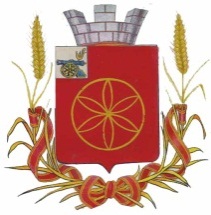 АДМИНИСТРАЦИЯ МУНИЦИПАЛЬНОГО ОБРАЗОВАНИЯРУДНЯНСКИЙ РАЙОН СМОЛЕНСКОЙ ОБЛАСТИП О С Т А Н О В Л Е Н И Е  от 21.04.2022 №  130В соответствии с Порядком разработки и утверждения административных регламентов предоставления муниципальных услуг, утвержденным  постановлением Администрации муниципального образования  Руднянский район Смоленской области от 12.12.2012 № 562 (в редакции постановлений Администрации муниципального образования Руднянский район Смоленской области от 10.10.2019 № 418 , 11.03.2020 № 135 и от 08.04.2020 № 165),  руководствуясь Федеральным законом от 27.07.2010 № 210-ФЗ «Об организации предоставления государственных и муниципальных услуг», Уставом муниципального образования  Руднянский район Смоленской области,	Администрация муниципального образования Руднянский район Смоленской области  п о с т а н о в л я е т:1. Внести в Административный регламент исполнения муниципальной услуги «Заключение договоров бесплатной передачи в собственность граждан жилых помещений, находящихся в муниципальной собственности Руднянского городского поселения Руднянского района Смоленской области, занимаемых ими на условиях социального найма», утвержденный постановлением Администрации муниципального образования Руднянский район Смоленской области от  19.01.2018 года № 13 следующие изменения:- пункт  2.6.1. подраздела 2.6. раздела 2  изложить в  следующей редакции:«2.6.1. В перечень документов, необходимых для предоставления муниципальной услуги, подлежащих представлению заявителем, входят:1)  документ, удостоверяющий личность заявителя, представителя заявителя;2) документ, удостоверяющий права (полномочия) представителя физического лица, если с заявлением обращается представитель заявителя;3) заявление установленного образца по форме, приведенной в приложении    № 2;4) паспорта всех зарегистрированных на данной площади граждан старше 14 лет, свидетельства о рождении граждан младше 14 лет и ксерокопии этих документов;5) документ, подтверждающий право граждан на пользование жилым помещением (договор социального найма (аренды) жилого помещения);6) выписка финансового лицевого счета (с указанием отсутствия задолженности за услуги ЖКХ);7) справка, подтверждающая факт неиспользования получателем муниципальной услуги права, предусмотренного Федеральным законом от 04.07.1991 № 1541-1 «О приватизации жилищного фонда в Российской Федерации» со всех мест жительства;8) с предусмотренном законом случае документы органов опеки и попечительства.».- приложение № 3 изложить в следующей редакции согласно приложению.2.  Настоящее постановление вступает в силу после его официального опубликования в соответствии с Уставом муниципального образования Руднянский район Смоленской области.Глава муниципального образованияРуднянский  район Смоленской  области                                               Ю.И. ИвашкинПриложение    «Приложение № 3 к административному  регламенту предоставления муниципальной услуги «Заключение договоров бесплатной передачи в собственность граждан жилых помещений, находящихся в муниципальной собственности Руднянского городского поселения Руднянского района Смоленской области, занимаемых ими на условиях социального найма» Д О Г О В О Р   №о бесплатной передаче в собственность граждан занимаемых квартир (жилых домов) в                               государственном и муниципальном жилищном фонде________________	__________________(место составления договора)	                                                                                   (число, месяц, год)Администрация муниципального образования Руднянский район Смоленской области, в лице Главы муниципального образования Руднянский район Смоленской области ___________________________________________________действующего на основании Устава, принятого решением Руднянского районного представительного Собрания № ___ от _______ года с одной стороны  и гражданин__________________________________________________________ ____________________________________________________________________________________(фамилия, имя, отчество, год рождения квартиросъемщика, а при условии приобретения жилья семьей в совместную или долевую собственность, фамилии,  имена, отчества, год рождения прописанных членов семьиквартиросъемщика, членов его семьи, проходящих действительную военную службу, обучающихся в ВУЗах, техникумах, в ПТ и находящихся в командировке, имеющих бронь на жилье и их адрес)с другой стороны, на основании_________________________________________________________ заключили настоящий договор о нижеследующем:1. Администрация муниципального образования Руднянский район Смоленской области в соответствии с требованиями действующего законодательства бесплатно передает в __________________________собственность, а гражданин  Российской Федерации, не   (в личную, совместную, долевую)использовавший право на приватизацию ранее занимаемых жилых помещений: _______________________________  безвозмездно получают квартиру с кадастровым номером(ФИО, граждан, приобретающих жилье) ____________________, расположенную по адресу: ______________________________ состоящую  из  _____________ комнат, общей площадью ____  (___________________)  квадратных метров,  которую занимают на  условиях социального найма на основании договора от 29 июля 2021 года № 7-2021 (Ст. 2 Закона Российской Федерации от 04.07.1991 № 1541-1 «О приватизации жилищного фонда в Российской Федерации»).В   целях государственной   регистрации   права собственности гражданин _______________________________________на вышеуказанную квартиру подтверждают  следующие сведения о соблюдении требований действующего законодательства:-  Вышеуказанное жилое помещение передается в личную  собственность  проживающих (зарегистрированных) в приватизируемом жилом помещении граждан Российской Федерации.  Граждан, имеющих право на приватизацию данного жилого помещения, но не участвующих в приватизации не имеется:-  При заключении настоящего договора права несовершеннолетних лиц, охраняемые ст. 7 Закона Российской Федерации от 04.07.1991 № 1541-1 «О приватизации жилищного фонда в Российской Федерации» не нарушаются. - Гражданин не использовал право на приватизацию занимаемых ранее жилых помещений. (Ст. 11 Закона Российской Федерации от 04.07.1991 № 1541-1 (О приватизации жилищного фонда в Российской Федерации»)2. Права собственности, т.е. права и обязанности, связанные с владением, пользованием и распоряжением квартирой, у граждан возникает с момента регистрации настоящего договора в Регистрационной палате.3. В случае смерти собственника квартиры  все права и обязанности по настоящему договору переходят к его наследникам на общих основаниях.4. Пользование квартирой осуществляется собственником в соответствии с действующим законодательством в Российской Федерации правилами пользования жилыми помещениями, содержания жилого дома и придомовой территории.5. Собственник осуществляет эксплуатацию и ремонт квартиры, производит оплату предоставляемых жилищно-коммунальных услуг, несет бремя содержания общего имущества в многоквартирном доме в соответствии с требованиями Жилищного кодекса Российской Федерации, других законодательных актов Российской Федерации.6. Администрация муниципального образования Руднянский район Смоленской области осуществляет контроль за использованием и сохранностью квартир многоквартирных домов муниципального жилищного фонда, соответствием жилых помещений данного фонда, установленным санитарным техническим правилам и нормам, иным требованиям  в рамках законодательства Российской федерации.7. Договор может быть расторгнут только по обоюдному соглашению сторон, его заключивших, или по решению суда, в случае невыполнения условий договора одной из сторон, его подписавших.8. Квартира не может быть изъята у собственника, кроме как по решению суда, в случаях, предусмотренных законом.9. Расходы, связанные с оформлением договора, производятся за счет получателя квартиры.10. Настоящий договор составлен в ____ (_____________) экземплярах, из которых первый хранится в делах органа, выдавшего договор, второй передается в Регистрационную палату, остальные – по одному каждому из участников приватизации квартиры.               м.п.                                          Договор зарегистрирован Администрацией муниципального образования Руднянский район Смоленской области Регистрационный номер    _______    «_____» _______________ 20___г.».О внесении изменений в Административный регламента  исполнения муниципальной услуги «Заключение договоров бесплатной передачи в собственность граждан жилых помещений, находящихся в муниципальной собственности Руднянского городского поселения Руднянского района Смоленской области, занимаемых ими на условиях социального найма»Подписи:Глава муниципального образования Руднянский район Смоленской области                    _______________		                          ___________                                                                                                               (подпись)	                                 (ФИО)Гражданин	                                                             _______________		                          ___________                                                                                                         (подпись)	                                 (ФИО)